Номер в геральдическом реестре Ульяновской областиДата внесения в геральдический реестр Ульяновской областиНазвание официального символаРегистрационный номер в Государственном геральдическом регистре Российской Федерации и дата внесенияЦветное графическое изображение (рисунок) официального символа (в действующей редакции)Геральдическое описание официального символа (текст) с указанием автора/авторов (в действующей редакции)Решение об утверждении (об изменении) официального символаМесто хранения официального символа1234567826828.06.2018Флаг Среднеякуш-кинского сельского поселения№ 8707 от 20.11.2013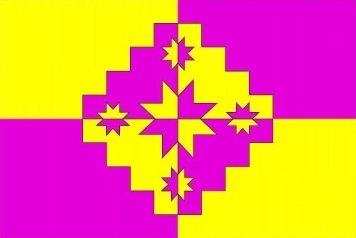 Прямоугольное двустороннее полотнище 
с отношением ширины к длине 2:3, воспроизводящее фигуры герба Среднеякушкинского сельского поселения в жёлтом и пурпурном цвете.Флаг разработан авторской группой в составе: Константин Мочёнов, исполнительный директор правления общероссийской общественной органи-зации «Союз геральдистов России» (г. Химки), Ольга Салова, художник общества с ограниченной ответственностью «Регион-Сервис» (г. Москва), Константин Ефимовский (г. Архангельск).Решение Совета депутатов муниципального образования «Среднеякуш-кинское сельское поселение» 
от 29.07.2013 № 54/36Администрация муниципального образования «Среднеякуш-кинское сельское поселение»